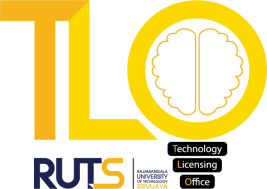 แบบฟอร์มข้อมูลการนำทรัพย์สินทางปัญญาไปใช้ประโยชน์1. ชื่อสิ่งประดิษฐ์.........................................................................................................................................................2. เลขที่คำขอ/เลขที่สิทธิบัตร................................................. วันที่........................................................................3. ชื่อผู้ประดิษฐ์หลัก............................................................... หน่วยงาน/สังกัด.........................................................4. รายละเอียดของสิ่งประดิษฐ์โดยย่อ....................................................................................................................................................................................................................................................................................................................................................................................................................................................................................................................................................................................................................................................................................................................................................5. วันที่/ระยะเวลา การนำผลงานนวัตกรรมไปใช้ประโยชน์..........................................................................................................................................................................................................................................................................................................................................................................6. การนำสิ่งประดิษฐ์ไปใช้ประโยชน์ (ระบุเป็นข้อๆ) ............................................................................................................................................................................................................................................................................................................................................................................................................................................................................................................................................................... .....................................................................................................................................................................................7. จุดเด่นของสิ่งประดิษฐ์ (ระบุเป็นข้อๆ) ............................................................................................................................................................................................................................................................................................................................................................................................................................................................................................................................................................... .....................................................................................................................................................................................8. ความเสี่ยง/จุดอ่อน............................................................................................................................................................................................................................................................................................................................................................................................................................................................................................................................................................... .....................................................................................................................................................................................9. ต้นทุนในการสร้างสรรค์งานวิจัย (ระบุงบประมาณ ระยะเวลา และจำนวนคนในการสร้างสรรค์) ...............................................................................................................................................................................................................................................................................................................................................................................................................................................................................................................................................................10. กลุ่มเป้าหมาย..........................................................................................................................................................................................................................................................................................................................................................................                                                                 ลงชื่อ...................................................ผู้ประดิษฐ์							(.......................................................)					               หน่วยงาน/สังกัด.....................................................							วันที่............/.................../................     						       ลงชื่อ.................................................ผู้นำไปใช้ประโยชน์							(.......................................................)						          หน่วยงาน/ชุมชน สถานประกอบการ							 วันที่.........../................./................